«Человек –  служитель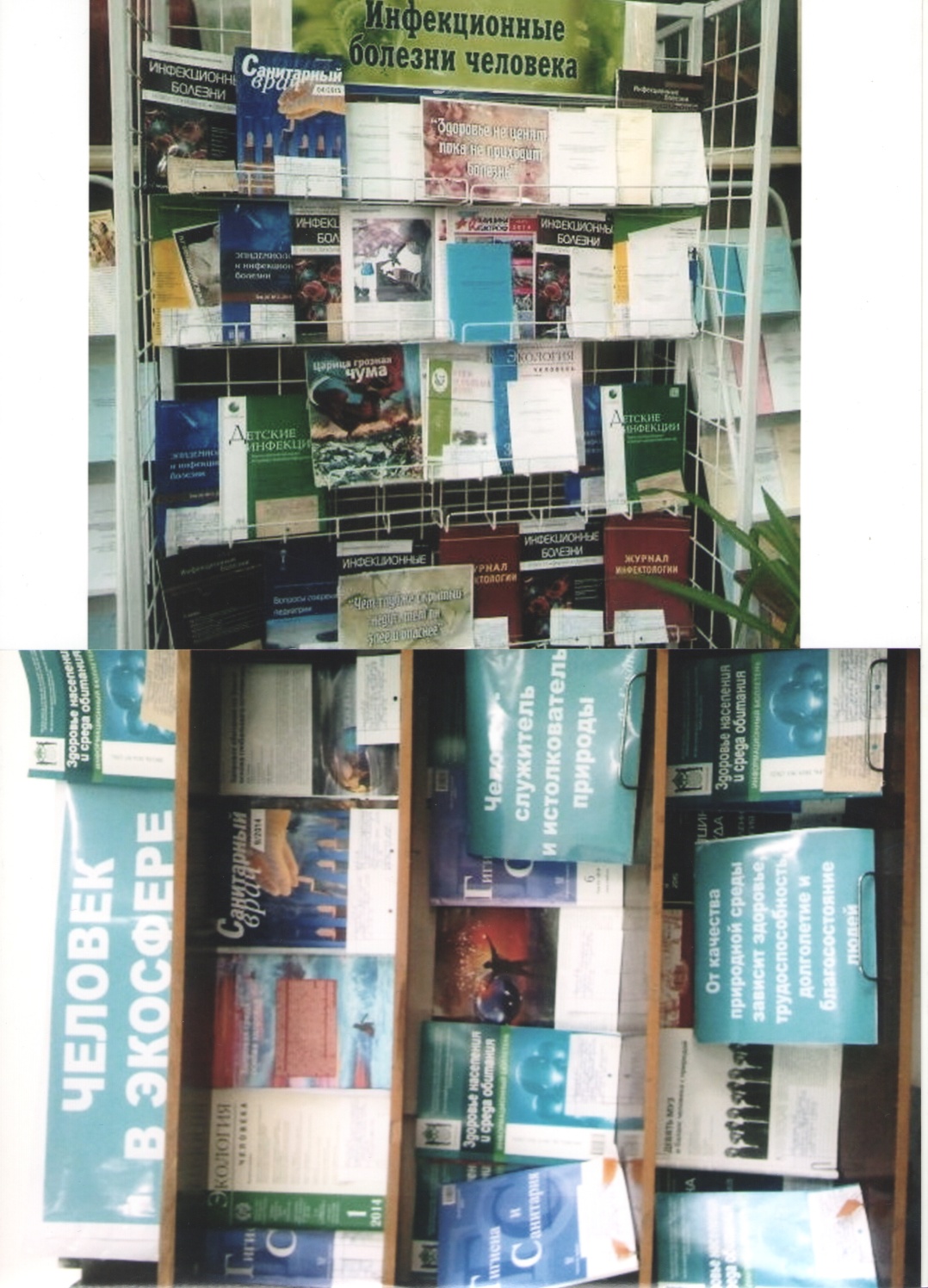 и истолкователь	   природы». / Ф. Бэкон /      «От качества     природной среды зависит здоровье,     трудоспособность, долголетие  и     благосостояние людей».  Формирование взглядов на проблему«Человек и среда его обитания»       Человек всегда стремился жить в гармонии и согласии с окружающей его природой, в дружбе и мире с другими людьми.       Право на жизнь в экологически чистой, здоровой и безопасной среде – одно из важнейших прав человека. Поэтому во всем мире и в первую очередь в экономически развитых странах в последние два десятилетия так обострились проблемы, связанные с состоянием окружающей среды. Они приобрели экономическое, социальное и политическое значение       Деятельность людей по использованию природных ресурсов наносила и наносит большой ущерб растительному и животному миру планеты, ее недрам, водам и почвам, но и сам человек становится жертвой своей деятельности.       Н.Ф. Реймерс писал «Бездумная техника снимает природу, кромсает биосферу, давит человечество, травит землю. Этот путь окончен. Смог, удушающий людей, озоновые дыры над полюсами и чума XX века – ВИЧ (СПИД) – достаточное тому доказательство. В обращении с планетой, с самим человеком нужны глубокие знания и мудрая осторожность. Они – символ экологии. Век безоглядной эксплуатации позади: и человека человеком, и природы человеком. Природа требует воспроизводства. В особой заботе нуждается человек. Экономика перестала быть единственной общественной целью».1.   Авалиани, С.Л. Проблемы совершенствования системы управления качеством окружающей среды на основе анализа риска здоровью населения [Текст] / С.Л. Авалиани, С.М. Новиков, Т.А. Шашина // Гигиена и санитария. – 2014. - № 6. – С. 5 – 8.2.  Аксенова, О.И. Оценка риска как инструмент обеспечения безопасности окружающей среды и здоровья населения [Текст] / О.И. Аксенова, О.С. Литвинова // ЗН и СО. – 2014. - № 9. – С. 8 – 10.3.    Амреева, К.Е. Влияние промышленного загрязнения экосферы ртутью на уровень её накопления в объектах жилой зоны и пищевых продуктах [Текст] / К.Е. Амреева // Медицина труда и промышленная экология. – 2015. - № 3. – С. 33 – 38.4.    Боев, В.М. Сравнительный анализ эхографических показателей селезенки здоровых детей, проживающих с различной антропогенной нагрузкой [Текст]  / В.М. Боев, И.Л. Карпенко, Л.А. Бархатова // ЗН и СО. - № 1. – С. 19 – 21.5.   Валеев, Т.К. Оценка риска для здоровья населения, проживающего на территории с развитой нефтехимией и нефтепереработкой [Текст] / Т.К. Валеев, Р.А. Сулейманов, Н.Р. Рахматуллин // ЗН и СО. – 2014. - № 5. – С. 6 – 8.6.  Голинская, Н.В. Тяжёлые металлы в водных экосистемах Оренбургской области как потенциальные источники снижения качества здоровья населения, человека [Текст] / Л.В. Голинская, Г.Н. Соловых, М.М. Павлова // ЗН и СО. – 2014. - № 7. – С. 40 – 42.7.  Елдышев, Ю.Н. Здоровая среда – основа здоровья [Текст]  / Ю.Н. Елдышев // Экология и жизнь. – 2008. - № 4. – С. 80 – 85.8.  Елисеев, Ю.Ю. Возможные причины роста заболеваемости населения рассеянным склерозом в городской среде обитания [Текст] / Ю.Ю. Елисеев, А.И. Верещагин, А.В. Истомин // Здоровье населения и среда обитания (ЗН и СО). – 2015. - № 2. – с. 6 – 9.9.  Ибраева, Л.К. Влияние экологических факторов на развитие заболеваний органов дыхания у населения урбанизированных территорий Республики Казахстан [Текст] / Л.К. Ибраева, А.У. Аманбекова, Л.Г. Тургунова // Медицина труда и промышленная экология. – 2015. - № 3. – С. 29 – 33.10.  Иванов, В.В. Технологическое пространство и экология технологий [Текст] / В.В. Иванов  // Вестник РАН. – 2011. - № 5. – С. 414 – 418.11.  Краева, Н.В. Человек и среда : естественно – научный и гуманитарный аспекты [Текст] / Н.В. Краева, В.И. Макарова // Экология человека. – 2014. - № 1. – С. 27 – 34.12.  Лебедев, С.М. Роль состояния окружающей среды в развитии заболеваемости населения / С.М. Лебедев, Г.В. Лавриненко // Санитарный врач. – 2014. - № 9. – С. 16 – 19.13.  Кулик, А.В. Человек в симметрично – ассиметричном мире / А.В. Кулик // Экология и жизнь. – 2007. - № 12. – с. 4 – 11.14.  Лисецкая, Л.Г. Мониторинг загрязнения воздуха рабочей зоны и спецодежды ртутью и содержание ее в воздухе у работников производства каустической соды [Текст] / Л.Г. Лисецкая, Н.М. Мещакова // Медицина труда и промышленная экология. -  2015. - № 4. – С. 7 – 11.15.  Рахманин, Ю.А. Окружающая среда и здоровье: приоритеты профилактической медицины [Текст] / Ю.А. Рахманин. Р.И. Михайлова // Гигиена и санитария. – 2014. - № 5. – С. 5 – 7.16.  Селютина, С.В. Оценка дополнительной смертности и заболеваемости населения Кировской области как основных показателей, характеризующих ущерб для здоровья от загрязнения окружающей среды [Текст]  / С.В. Селюнина, Н.В. Зайцева // ЗН и СО. – 2015. - № 1. – С. 13 – 16. 17.  Сыкоева, Т.И. Оценка влияния загрязнения атмосферного воздуха фармальдегидом на суммарную заболеваемость гриппом и ОРВИ в 29 городах России [Текст]  / Т.И. Сысоева // ЗН и СО. – 2015. - № 3. – С. 45 – 48.18.   Тафеева, Е.А. Мониторинг загрязнения атмосферного воздуха как фактор риска здоровью населения Казани [Текст]  / Е.А. Тафеева // Гигиена и санитария. - 2015. – № 3. – С. 37 – 40.19.  Чуенкова, Г.А. Оценка риска здоровью населения г. Уфы, обусловленного атмосферными загрязнениями [Текст] / Г.А. Чуенкова // Гигиена и санитария. – 2015. - № 3. – С. 24 – 29.20.  Шандала, М.Г. Физические факторы окружающей среды в экологии мозга [Текст] / М.Г. Шандала  // Гигиена и санитария. – 2015. - № 3. – С. 10 – 14.  